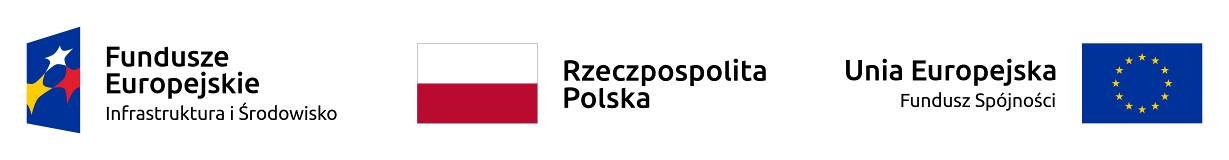 OŚWIADCZENIEo przynależności lub braku przynależności do tej samej grupy kapitałowej, o której mowa w art. 24 ust. 1 pkt 23 ustawy Prawo zamówień publicznych (Dz.U. 2019 poz. 1843 ze zm.) (dalej jako ustawa Pzp)Przystępując do postępowania o udzielenie zamówienia publicznego pn. „Dostawa wraz  z montażem i uruchomieniem linii technologicznej dla Zakładu Mechaniczno- Biologicznego Przetwarzania Odpadów Komunalnych (ZMBPOK) w Stalowej Woli”, z dnia 24 grudnia 2020 r. prowadzonym przez MZK Sp. z o.o. w Stalowej Woli oświadczam, co następuje: nie należę do grupy kapitałowej, o której mowa w art. 24 ust. 1 pkt 23 ustawy Pzp,                              z wykonawcami, którzy również złożyli oferty w przedmiotowym postępowaniu,                            tj. w rozumieniu ustawy z dnia 16 lutego 2007 r. o ochronie konkurencji i konsumentów (Dz. U. 2019 r. poz. 369 ze zm.)*............................................................. 	(podpis osoby uprawnionejdo reprezentacji Wykonawcy) należę do tej samej grupy kapitałowej, o której mowa w art. 24 ust. 1 pkt 23 ustawy Pzp,                       tj. w rozumieniu ustawy z dnia 16 lutego 2007 r. o ochronie konkurencji i konsumentów
(Dz. U. 2019 r. poz. 369 ze zm.) co podmioty wymienione poniżej, które również złożyły 
oferty w przedmiotowym postępowaniu (należy podać nazwę i siedzibę):……………………………………………………………………................................................…………………………………………………………………………………………………………………………………………………………………………………………………………………………………………………………………………..……………………………………………………..Jednocześnie przedkładam dowody, że powiązania z innym wykonawcą nie prowadzą do zakłócenia konkurencji w postępowaniu o udzielenie zamówienia.*............................................................. 	(podpis osoby uprawnionejdo reprezentacji Wykonawcy)* niepotrzebne skreślić…………………………………………......................................................... .........................................................(nazwa i adres Wykonawcy)  .............................., dnia .....................2020 r. 